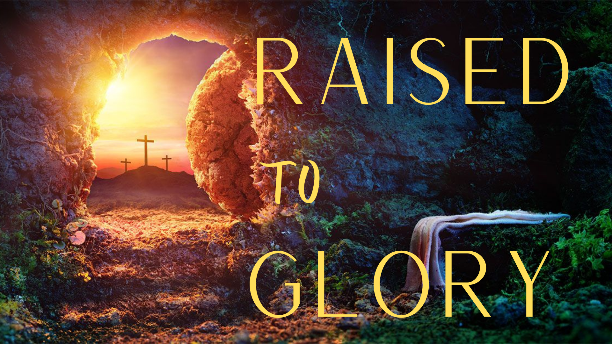 The Perfect LeaderStudy GuideRead John 11:29-32.  Have you ever had a “Jesus, if you had been here…” moment? How common is it for people to have disappointment with God? What are some of the ways people deal with such disappointments?Read John 11:30-37. What does this passage tell us about our suffering and God’s response? Read John 11:38-44. What does Jesus mean when he says that Martha will “see the glory of God?” (v. 40). Have you ever w have you seen the glory of God when you were in a tough spot?